                          Lana’s Dog Training Enrolment Form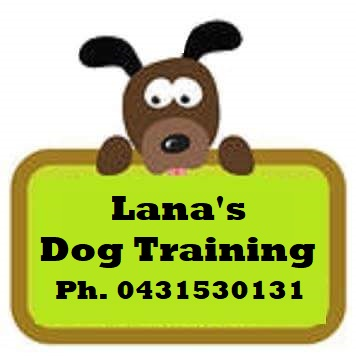 Payment can be made in full to Lana Field BSB 633000     Account 156587008Please use your surname as reference. All payments include GST. Enrolment forms can be emailed to lanadogtraining@gmail.com PLEASE ATTACH COPY OF DOGS VACCINATIONS FOR VIEWINGPlease note all deposits to hold your spot is not refundable as classes are a limited size to ensure the best learning environment. We do not offer make up classes or less under special circumstances at the discretion of business owner.Owners Name:Address:Phone:Email:Class: Att. copy Vaccination      Y           N                    If not why not?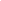 Permission to use photos for advertisingHow did you hear about us?How did you hear about us?Pets NameBreedM/FDe - sexedD.O.BBehaviourYour thoughtsIn your opinion, should your dog be able to socialize with dogs of any breed, sex or ageAre there any restrictions to your dog’s activities (e.g. joint problems etc.)What do you want to achieve with your pup / dog?SIGN:DATE: